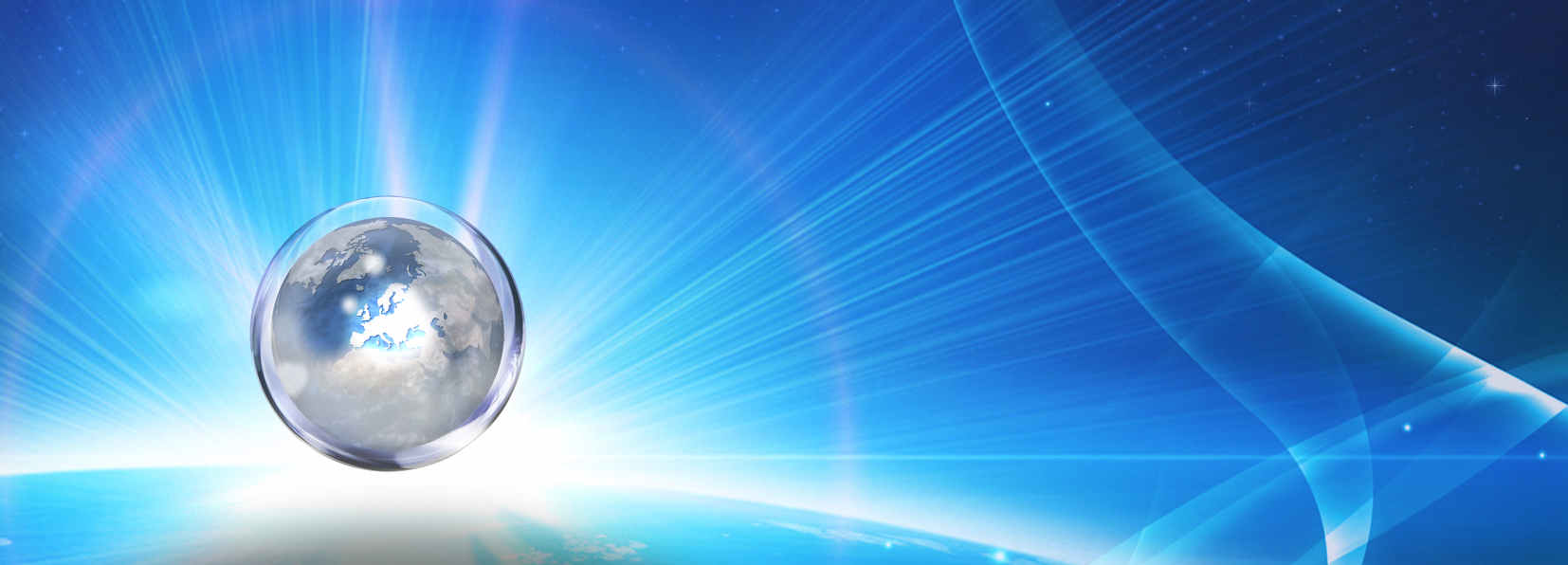 ΠΡΟΣΚΛΗΣΗΤο Δίκτυο ΠΡΑΞΗ, Εθνικό Σημείο Επαφής για το Πρόγραμμα της ΕΕ «Ορίζοντας 2020» και συντονιστής του Enterprise Europe Network - Hellas, και το Εθνικό Κέντρο Έρευνας και Τεχνολογικής Ανάπτυξης συνδιοργανώνουν με την υποστήριξη της Γενικής Γραμματείας Έρευνας και Τεχνολογίας του Υπουργείου Πολιτισμού, Παιδείας και Θρησκευμάτων, ενημερωτική εκδήλωση στη Θεσσαλονίκη, την Παρασκευή 6 Μαρτίου 2015, με θέμα:Ορίζοντας 2020: Παρουσίαση των νέων προκηρύξεων & απολογισμός της ελληνικής συμμετοχής στην πρώτη πρόσκληση των θεματικών προτεραιοτήτων “Ασφαλείς Κοινωνίες” & “Έξυπνες, Οικολογικές και Ενοποιημένες Μεταφορές”Η εκδήλωση θα πραγματοποιηθεί στο αμφιθέατρο του Εθνικού Κέντρου Έρευνας και Τεχνολογικής Ανάπτυξης (6ο χλμ. Χαριλάου-Θέρμης), μεταξύ 10:00-15:30. Στόχος της εκδήλωσης είναι η ενημέρωση της επιχειρηματικής και επιστημονικής κοινότητας σχετικά με τις νέες ευκαιρίες που προσφέρονται για χρηματοδότηση της έρευνας και της τεχνολογικής ανάπτυξης σε ευρωπαϊκό επίπεδο.Περισσότερες πληροφορίες:Δρ. Β. Σταματόπουλος, Εθνικό Σημείο Επαφής για τις προτεραιότητες “Ασφαλείς Κοινωνίες” & “Έξυπνες, Οικολογικές και Ενοποιημένες Μεταφορές”, Δίκτυο ΠΡΑΞΗ, τηλ. 210-3607690, vstamatopoulos@help-forward.grΝ. Κατσιαδάκης, Εθνικό Κέντρο Έρευνας & Τεχνολογικής Ανάπτυξης,τηλ. 231-0498204, nicolas@certh.grΠΡΟΓΡΑΜΜΑ ΗΜΕΡΙΔΑΣΘεσσαλονίκη, Παρασκευή 6 Μαρτίου 2015Εθνικό Κέντρο Έρευνας και Τεχνολογικής Ανάπτυξης Ορίζοντας 2020: Παρουσίαση των νέων προκηρύξεων & απολογισμός της ελληνικής συμμετοχής στην πρώτη πρόσκληση των θεματικών προτεραιοτήτων“Ασφαλείς Κοινωνίες” & “Έξυπνες, Οικολογικές και Ενοποιημένες Μεταφορές”10:00 - 10:15	Προσέλευση 10:15 - 10:30	Εισαγωγή - ΧαιρετισμοίΕκπρόσωποι ΕΚΕΤΑ, Δικτύου ΠΡΑΞΗ10:30 – 11:00	Τρέχουσες προκηρύξεις της θεματικής προτεραιότητας “Ασφαλείς Κοινωνίες” Δρ. Γεώργιος Καντεράκης, ΥΠΕΘΑ, Εθνικός Εκπρόσωπος για τις “Ασφαλείς Κοινωνίες” 11:00 – 11:45	Απολογισμός της ελληνικής συμμετοχής στην πρώτη πρόσκληση για το 2014 και παρουσίαση του προγράμματος εργασίας 2016-2017 για τις  “Ασφαλείς Κοινωνίες”Δρ. Γεώργιος Καντεράκης, ΥΠΕΘΑ, Εθνικός Εκπρόσωπος για τις “Ασφαλείς Κοινωνίες”11:45 – 12:15	Ο ρόλος και οι υπηρεσίες του Εθνικού Σημείου Επαφής στον Ορίζοντα 2020  και ο ρόλος του Enterprise Europe Network Δρ. Βασίλης Σταματόπουλος, Δίκτυο ΠΡΑΞΗ,  Εθνικό Σημείο Επαφής για τις προτεραιότητες “Ασφαλείς Κοινωνίες” & “Έξυπνες, Οικολογικές και Ενοποιημένες Μεταφορές”12:15 - 13:00	SME Instrument: για ποιους προορίζεται, γενικές πληροφορίες και τρόπος συμμετοχήςΔρ. Γεώργιος Τζαμτζής, Δίκτυο ΠΡΑΞΗ, Σύμβουλος Μεταφοράς Τεχνολογίας13:00 – 13:45	Διάλειμμα - ελαφρύ γεύμα13:45 – 14:30	Τρέχουσες προκηρύξεις και απολογισμός της ελληνικής συμμετοχής στην πρώτη πρόσκληση της θεματικής προτεραιότητας “Έξυπνες, Οικολογικές και Ενοποιημένες Μεταφορές”Δρ. Ευάγγελος Μπεκιάρης, ΕΚΕΤΑ/ΙΜΕΤ, Εθνικός Εκπρόσωπος για την προτεραιότητα “Έξυπνες, Οικολογικές και Ενοποιημένες Μεταφορές” 14:30 – 15:00	Έξυπνες πόλεις και κοινότητεςΔρ. Μαρία Γκέμου, ΕΚΕΤΑ/ΙΜΕΤ, Κύρια ερευνήτρια15:00 – 15:30	Πρόγραμμα εργασίας 2016-2017  για τις “Έξυπνες, Οικολογικές και Ενοποιημένες Μεταφορές” Δρ. Ευάγγελος Μπεκιάρης, ΕΚΕΤΑ/ΙΜΕΤ, Εθνικός Εκπρόσωπος για την προτεραιότητα «Έξυπνες, Οικολογικές και Ενοποιημένες Μεταφορές» του Ορίζοντα 202015:30			Κλείσιμο ΕκδήλωσηςΔΕΛΤΙΟ ΣΥΜΜΕΤΟΧΗΣΘεσσαλονίκη, Παρασκευή 6 Μαρτίου 2015
Εθνικό Κέντρο Έρευνας και Τεχνολογικής Ανάπτυξης6ο χλμ. Χαριλάου - ΘέρμηςΟρίζοντας 2020: Παρουσίαση των νέων προκηρύξεων & απολογισμός της ελληνικής συμμετοχής στην πρώτη πρόσκληση των θεματικών προτεραιοτήτων“Ασφαλείς Κοινωνίες” & “Έξυπνες, Οικολογικές και Ενοποιημένες Μεταφορές”Παρακαλούμε αποστείλατε το δελτίο συμμετοχής συμπληρωμένο μέχρι την Πέμπτη 5  Μαρτίου 2014ηλεκτρονικά στο e-mail: ncp@help-forward.gr  ή μέσω fax στο: 210 36 36 109Όνομα:      Επώνυμο:           Φορέας:      Φορέας:      Τμήμα:     Τμήμα:     Ιδιότητα/Θέση:      Ιδιότητα/Θέση:      Διεύθυνση εργασίας:      Διεύθυνση εργασίας:      Τ.K.:           			Πόλη:      Τ.K.:           			Πόλη:      Τηλ. εργασίας:      Τηλ. εργασίας:      e-mail:      e-mail:      Ενδιαφέρομαι για την προτεραιότητα:“Έξυπνες, Οικολογικές και Ενοποιημένες Μεταφορές”    “Ασφαλείς Κοινωνίες”                                                     Ενδιαφέρομαι για την προτεραιότητα:“Έξυπνες, Οικολογικές και Ενοποιημένες Μεταφορές”    “Ασφαλείς Κοινωνίες”                                                     